муниципальное бюджетное дошкольное образовательное учреждение«Детский сад общеразвивающего вида с приоритетным осуществлением деятельностипо физическому развитию детей № 177»Выступление на родительском всеобучеТема: «Воспитание любви к родному городуи природе в детском саду и семье»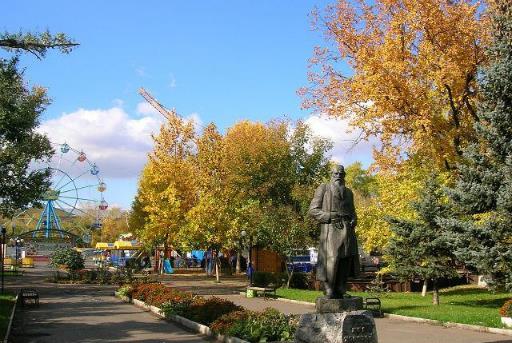 Подготовила:                                                                                  Искалиева А.Х.воспитатель первой                                                                               квалификационной категории                                                                                                                                                                                                                                             МБДОУ № 177Оренбург,2017Сегодня мы собрались, чтобы обсудить вопросы воспитания любви к родному городу и природе в детском саду и семье. Ведь только совместными усилиями семьи и детского сада      можно  достичь определенных результатов. Семья и детский сад не могут заменить друг друга и должны взаимодействовать во имя полноценного развития ребенка. Семья дает «образ мира»   , в котором ребенку предстоит жить. Как говорил С. Т. Аксаков, « Семья, источник, питающий человека с рождения и вводящий его в высшие сферы жизни». Понимание чувства патриотизма, любви к Родине приходит к ребенку именно в семье через ощущения матери и отца . Кому же принадлежит ведущая роль в воспитании ребенка- семье или детскому саду?Семье принадлежит ведущая роль в воспитании ребенка. И прав был В.А. Сухомлинский, когда говорил, что воспитание детей - это труд , причем очень кропотливый. Отец и мать «образцы», с которых ребенок берет пример, которым подражает, по которым он строит свое поведение. Детство- самый благоприятный период для развития всех качеств личности ребенка. Помочь ребенку разобраться что есть зло, добро, не оставить его равнодушным ко всему живому- вот та цель, которая должна стоять перед нами взрослыми. От нас с вами зависит, каким он вырастет- равнодушным                        или внимательным и заботливым. Чувство патриотизма  так многогранно по своему содержанию, что не может быть определено несколькими словами, Это и любовь к своим близким, любовь к родным местам, это и гордость за свой народ, и желание сохранять и приумножать богатства своей страны. Но без помощи взрослого ребенку трудно выделить в окружающей жизни наиболее существенное, характерное. Он может не увидит и не заметит  главное. Взрослый выступает посредником          между ребенком и окружающим миром. Наша с вами задача помогать  ребенку входить в этот мир. Мы с вами живем в  городе  Оренбурге, Родина- это город . в котором человек живет, и улица, на которой стоит его дом, и деревце под окном, и пение птички – все это  Родина. Важно, чтобы первые детские ощущения были навеяны красотами родной природой, родным краем, родной страной. Хорошо, когда дети видят белоствольную березку  и трепетные осинки и понимают, что это все красиво и дорого, потому что это наше, родное. Через воспитание любви к природе проявляются самые высокие нравственные качества человека- в их числе любовь к Родине. Вот поэтому перед нами стоит ответственная задача: научить детей с раннего детства любить природу, любить Родину. Дети- будущее нашей Родины, им беречь и охранять ее просторы, ее красоты, ее богатства.Что значит «любить природу»? ( высказывания родителей).Любовь- это сфера чувств, мы должны направлять все усилия на развитие чувств ребенка. Только искренне любящий природу человек и бережно к ней относящийся способен передать эти чувства малышу. Помните, что дети очень наблюдательны и чутки к словам и поступкам взрослых, они все замечают и подражают нам. Так давайте же вместе любоваться природой нашего города, красотой парков и скверов. Рассказывать детям обо всем, что нас окружает; будь то строение или улица, на которой мы живем, о памятниках и людях, в честь которых они установлены, о музеях и театрах…Предлагаю вам небольшую викторину, знаем ли мы улицы своего района и почему они так названы, знакомим ли с ними наших детей.-Улица М. Джалиля- в честь  татарского поэта героя , нашего земляка.-Улица Ленинская- в честь вождя революции.-Улица Чичерина – в честь революционера.-Улица Кожевенная- на этой улице находился Кожзавод.-Улица М.Горького- в честь писателя.-Улица маршала Жукова-в честь великого полководца и т. д.Наши дети должны знать о столице нашей  Родины Москве: это главный город России, в центре Москвы - Кремль, Красная площадь, Мавзолей,  Кремле  работает российское правительство. Москва- самый большой город нашего государства, в котором живут и гостят не только русские, но и люди разных национальностей . Приехавших из других стран. Москву считают  интернациональным городом. Москва промышленный город, где заводы и фабрики выпускают огромное количество различной продукции. Столица (как и все города нашей страны) славится тружениками, учёными, инициативными начинаниями, которые подхватываются в различных уголках Родины.С какими объектами полезно знакомить дошкольников?Маленького жителя можно познакомить с множеством замечательных мест города Оренбурга: городской парк «Тополя», «Мемориальный комплекс-музей Салют-Победа!», пешеходный мост Европа-Азия, культурный комплекс «Национальная Деревня», улица Советская, библиотеки, почта, памятники - всё это живые страницы истории города. (слайды) Мы все очень любим свой город. Может быть кто – нибудь поделится своим опытом, как он воспитывает в детях любовь к городу(родители рассказывают). Хорошо, что вы любите свой город. Но хочется, чтобы эту любовь вы привили и своим детям. А мы, воспитатели, в свою очередь постараемся вам в этом помочь. Как этого можно добиться? Наилучший способ накопления у детей первичных представлений о родном городе, его улицах, скверах, парках являются экскурсии, прогулки, наблюдения. Нам очень хочется надеяться, что вы чаще будете гулять со своими детьми по городу, акцентировать внимание на названии улиц, районов, рассказывать, с чем связаны названия некоторых из улиц. Обращать внимание на достопримечательности города.Чтобы дети научились любить свой край, кроме всего сказанного нужно рассказывать детям о людях, живущих и работающих в нашем городе.Мы уже в этом году начнём знакомство с разными профессиями. Кроме этого нужно знакомить детей с природным богатством города. Учить их любить и беречь природу. Чаще бывайте с детьми в городском парке, в лесу, на лугах.У Оренбурга интересное прошлое, светлое настоящее и, надеемся, большое будущее. Наша с вами задача сделать всё, чтобы дети не только знали, но и умели ценить историю родного города, стремились в будущем сделать его ещё краше.Памятка для родителей.1. Совершайте всей семьей прогулки по Оренбургу, знакомя детей с достопримечательностями и природой родного города. Организуйте выезд на природу.2. Рассказывайте о своем районе.3. Гуляя по улицам родного города и бывая на природе, фотографируйте ребенка. Совместное рассматривание альбома и ранее пережитые впечатления сближают всех членов семьи.4. Воспитывайте в ребенке любовь, доброту, внимание и заботу ко всему живому.5. Предоставляйте детям возможность отражать свои впечатления об увиденном в рисунке, лепке, аппликации.6. Поощряйте любознательность ребенка.